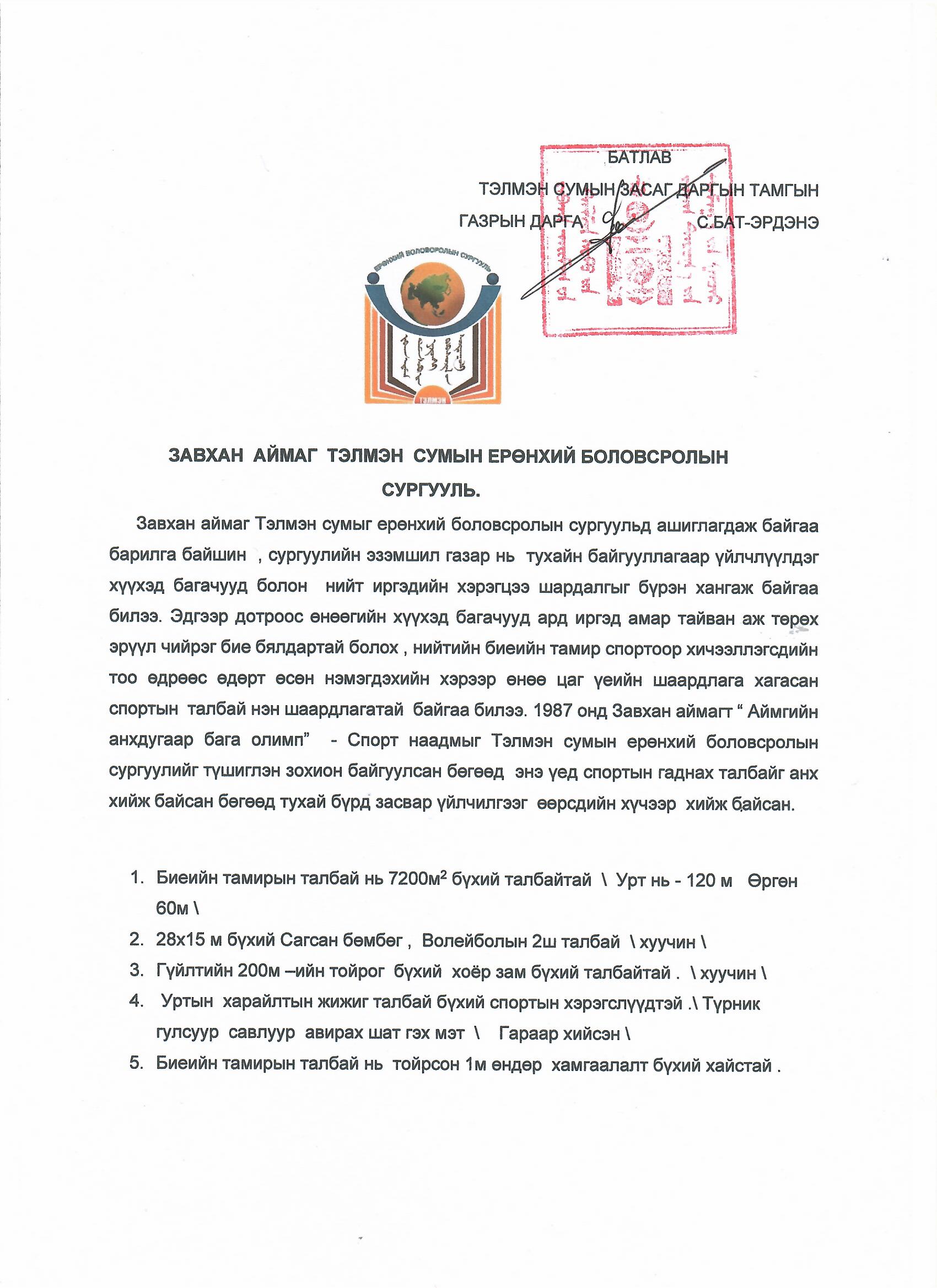                                 БИЕИЙН ТАМИРЫН ГАДАА ТАЛБАЙ.1.Биеийн тамирын гадаа талбайн хамгаалалтын хашаа.  \ шинээр хийх \                                          Хашааны нийт урт -120м Хашааны өндөр - 4м х 2м  1 шонтой - 280 000 т х 120м = 16 800 000тТээврийн зардал – 3т х 200т -  600 000т Бусад зардал – 450 000т  \ Гагнуур ,багаж хэрэгсэл түрээс \   17 850 000т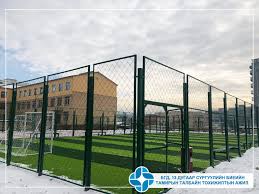 2 .Сагсан бөмбөгийн талбай - 25х18м   450м2 талбай Бетон цутгалт – 3т цемент                   1т – 460 000т  х 3т  - 1 380 000т Ачаа . 3т х 200т  -  600 000т  зардалБудаг 18л х 430 000   7ш  х 430 000 – 3 010 000   \ резинэн будаг \Ачаа тээвэр  18кг х 7ш – 126кг  х 200т  - 25 200 т                           Бусад зардалд – хайрга ,тээвэр ,ус гэх мэт – 250 000т                   5 265 200т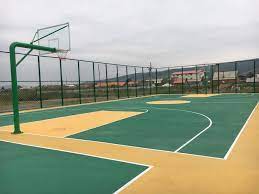 3. Волейбол \ Хөл бөмбөг \ - 25х18м          450 м2                    - Бетон цутгалт – 3 т  цемент                           1т – 460 000т  х 3т  - 1 380 000т                 - Ачаа . 3т х 200т  -  600 000т  зардал                  - Хиймэл  ногоон зүлэг – 450м2                                     1м2 – 26 000 х 450м2 = 11 700 000т                  - Цавуу \ зүлэг наах \    22кг – 85000т    30ш          2 550 000т                   - Gurnt -    250 000т                    - 1м2 зүлэг  7кг -  3т150кг   х  200 -  630 000 т    Тээврийн зардал                   - Цавуу тээвэр 22 кг х 30 ш  =  660 кг х 200 төг  - 132000 төг                16 992 000                   - Бусад зардалд – хайрга ,тээвэр ,ус цахилгаан  гэх мэт – 250 000т                                                                                                                                      17 492 000т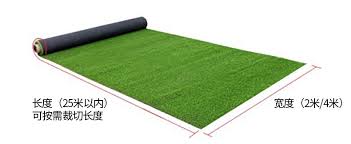 4. 200м гүйлтийн зам                      - 200м х 2м = 400м2  талбай                      - Бетон цутгалт  - 5т  цемент           – 1т – 460 000т  х 5т  - 2 300 000т                     - ачаа тээвэр – 5т х 200 т  -  1000000 т                                                              - Бусад зардалд – Хайрга ,Тээвэр ,Ус , Цахилгаан  гэх мэт – 500 000т  3 800 000т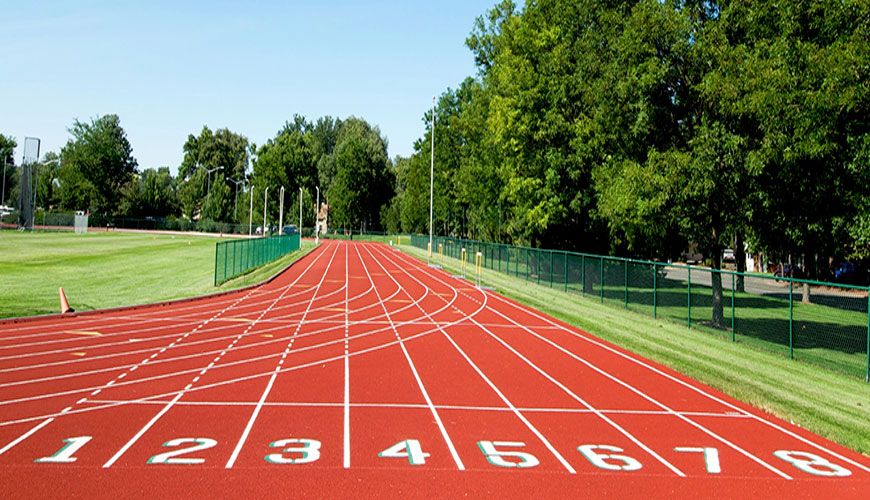 5.Ажиллах  хүчний  зардал Нэг ажилтны  сарын цалин 700 000 т  х 10 = 7000000 т Хоол хүнс – 550 000т                                                                                7 550 000т                                                 Нийт зардалд  51 957 000т 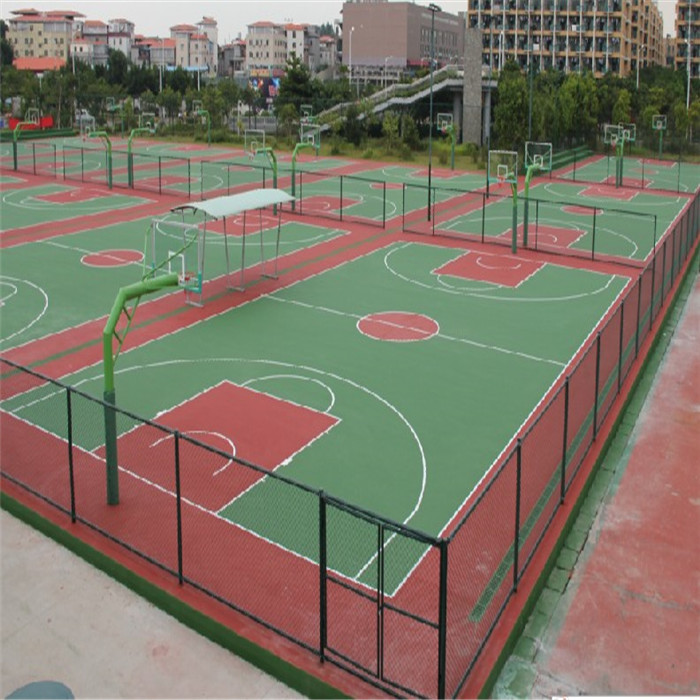 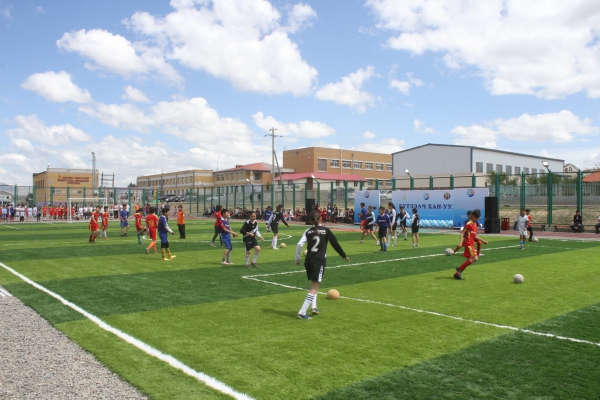 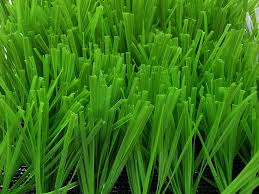                                                                          2024 - 05 - 27ТЕХНИКИЙН ҮЗҮҮЛЭЛТҮҮД:Хашаа хайс хийхСагсан бөмбөгийн талбай засварлахХөл бөмбөг, гар бөмбөгийн талбай засварлахГүйлтийн замыг шинэчлэхГэрэлтүүлэг хийхСүүдрэвч хийх